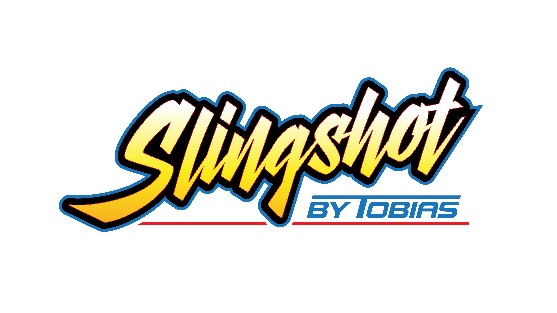 Speedway Entertainment	11 W Washington Ave	Myerstown, Pa 17067NAME:									ADDRESS: 								CITY: 				 STATE: 		ZIP: 		E-MAIL: 									PHONE: 				 FAX: 							CAR NUMBER: 				 (1 NUMBER PER STATE, LETTERS ALLOWED)DEPOSIT DATE: 						AMOUNT: 						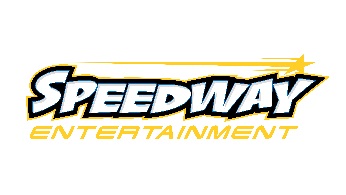 717-866-7450FAX:717-866-7402speede17@aol.comwww.speedwayentertainment.com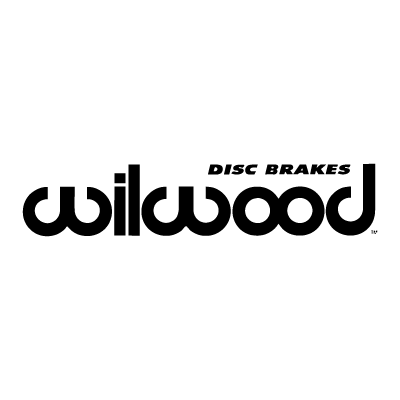 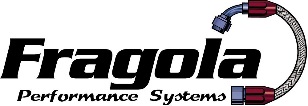 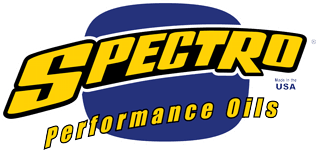 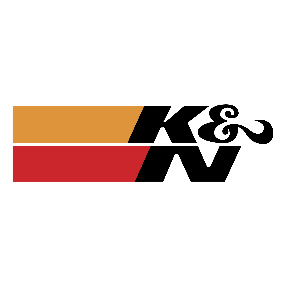 BODY COLOR:						HOMETRACK: 				        CHASSIS COLOR: 					SEAT SIZE: 				        BUMPER COLOR: 				      	BELT COLOR: 				        WHEEL COVER COLOR: 			 	TIRE SIZE: 				        DRIVER HEIGHT: 				 	DRIVER WEIGHT: 			        GEAR: 							REFERRED BY: 				        Payment: 50% non-refundable deposit upon ordering	Balance Due at time of pick up.Previous driving experience is not necessary. Ability to handle race car can be at the race track’s discretion.	All prices subject to change___________________________________________________________________________________SS1 	Complete Car Assembled *Mandatory for first time buyer* 		$9,417.63SS2 	Non-assembled Kit Car 						$8,613.47 OPTIONS:ST31-3   	Full Containment Seat					$646.27ST31-31 	Containment Seat Cover.				$188.60ST 60601 	Aluminum Crank Support Option			$99.09ST 8300 	Remote Fuel Pressure Gauge   Option		$69.25ST72-1	 	Aluminum Bead Protector Ring			$45.42 EachST557-1 	Shock Coil Over Kits (4) Option			$48.23 EachST6921-4  	1 1/2” Alum. Carb. Spacer Option			$52.24ST 272-0 	Splined Quick Release Steering Column		$78.59ST30-0  	Splined Quick Release Steering Hub			$48.28ST 6033   	Oil Pressure Light					$26.99ST41–0  	Polished Interior Sheet Metal  Option		(add) $76.31ST41   		Multi Colored Body 					(add) $56.83ST9992   	Quick Jack						$173.20K&N 8012 	Air Filter Outer Filter					$21.98ST 240-00 	Candy Apple Powder Coating				(add) $345.13Over Bored Engine up to .040 over			CallRECOMMENDED SPARE PARTS2 -		Radius Rod						$16.22 Each2 - 		60, 80, 100, 120 LB. Coil Springs			$50.15 Each1 -		Bilstein Shock						$95.00 Each1– 		ST21-2 Double Rail Front Bumper			$51.291 - 		Set Dirt Tires & Wheels          				3 Wheels $40.40 per		1 RR Wheel $75.52 per3 Tires $58.81 per		1 RR Tire $74.85 per1 - 		K&N RU-0830 Air Filter				$41.991 - 		# 40 Chain W/Clip (10 Feet + Clip)			$66.14 * Please Circle All Options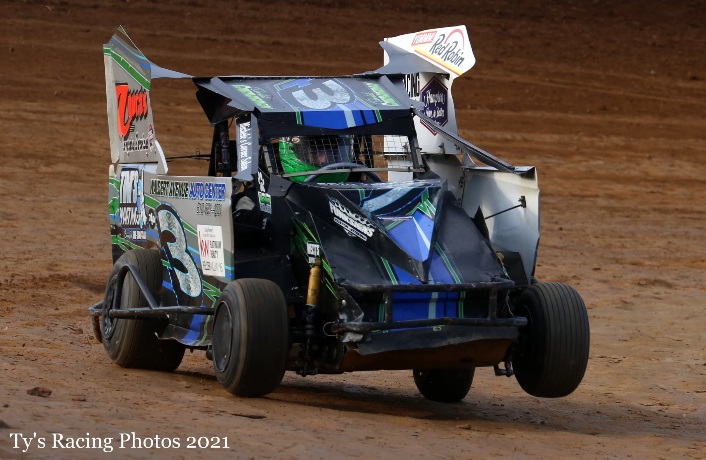 